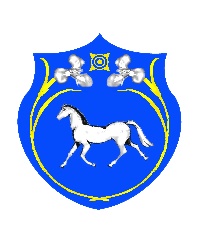 РОССИЙСКАЯ ФЕДЕРАЦИЯРЕСПУБЛИКА ХАКАСИЯСОВЕТ ДЕПУТАТОВЦЕЛИННОГО СЕЛЬСКОГО СОВЕТАШИРИНСКОГО РАЙОНАРЕСПУБЛИКИ ХАКАСИЯР Е Ш Е Н И Е«26» декабря  2022 г.                                  с. Целинное			                        № 19/4О внесении изменений в Правила землепользования и застройки Целинного сельсовета Ширинского района Республики Хакасия, утвержденные решением Совета депутатов № 173 от 31.05.2013 г. и в Генеральный план Целинного сельсовета Ширинского района Республики Хакасия, утвержденные решением Совета депутатов № 168 от 26.04.2013 г.      На основании ст.31, ст.33 Градостроительного кодекса Российской Федерации, ст. 16, 17 «Правил землепользования и застройки Целинного сельсовета», утвержденных решением Совета депутатов Целинного сельсовета от 31.05.2013 года № 173, протокола публичных слушаний от 04.05.2022 года, руководствуясь Уставом муниципального образования Целинный сельсовет Ширинского района Республики Хакасия, Совет депутатов Целинного сельсовета Ширинского района Республики Хакасия  РЕШИЛ:1. Внести изменения в правила землепользования и застройки территории администрации Целинного сельсовета:Земельному участку, с кадастровым номером 19:11:140402:74, расположенный по адресу: Р.Ф, Республика Хакасия, Ширинский район, в 15 км на северо-востоке от с. Шира, в 2-х км от трассы Шира-Новоселово, Южный берег Большого Плеса оз. Беле, участок № 3, имеющий территориальную зону СХ2 «Зона дач и садово-огородных товариществ», присвоить зону Р2 «Зона рекреационного назначения».Земельному участку, с кадастровым номером 19:11:140402:373, расположенный по адресу: Республика Хакасия, Ширинский район, в 15 км на северо-востоке от к.п. Шира, в 2-х км от трассы Шира-Новоселово, Южный берег Большого Плеса оз. Беле, уч. 2/1 Д, имеющий территориальную зону СХ2 «Зона дач и садово-огородных товариществ», присвоить зону Р2 «Зона рекреационного назначения».Земельному участку, с кадастровым номером 19:11:140402:371, расположенный по адресу: Республика Хакасия, Ширинский район, в 15 км на северо-востоке от к.п. Шира, в 2-х км от трассы Шира-Новоселово, Южный берег Большого Плеса оз. Беле, уч. 2/1 В, имеющий территориальную зону СХ2 «Зона дач и садово-огородных товариществ», присвоить зону Р2 «Зона рекреационного назначения».Земельному участку, с кадастровым номером 19:11:140402:16, расположенный по адресу: Республика Хакасия, Ширинский район, в 14,8 км на северо-востоке от с. Шира, в 2-х км от трассы Шира-Новоселово, Южный берег Большого Плеса оз. Беле,  имеющий территориальную зону P2 «Зона рекреационного назначения», присвоить зону СХ2 «Зона дач и садово-огородных товариществ»  Земельному участку, с кадастровым номером 19:11:140405:21, расположенный по адресу: Республика Хакасия, Ширинский район, в 14,8 км на северо-востоке от с. Шира, в 2-х км от трассы Шира-Новоселово, Южный берег Большого Плеса оз. Беле, имеющий территориальную зону Р2 «Зона рекреационного назначения»  присвоить зону СХ2 «Зона дач и садово-огородных товариществ». Земельному участку, с кадастровым номером 19:11:140402:361, расположенный по адресу: Республика Хакасия, Ширинский район, в 15  км на северо-востоке от пгт. Шира, в 2-х км от трассы Шира-Новоселово, Южный берег Большого Плеса оз. Беле, участок №3 а/1 имеющий территориальную зону Р2 «Зона рекреационного назначения»  присвоить зону СХ2 «Зона дач и садово-огородных товариществ».Земельному участку, с кадастровым номером 19:11:140503:8, расположенный по адресу: Республика Хакасия, Ширинский район, юго-восточнее а/дороги Шира-Новоселово, восточнее перешейка оз. Беле, участок №2г, имеющий территориальную зону СХ2 «Зона дач и садово-огородных товариществ», присвоить зону СХ1 «Зона сельскохозяйственного использования».     Земельному участку, с кадастровым номером 19:11:140503:9, расположенный по адресу: Республика Хакасия, Ширинский район, юго-восточнее а/дороги Шира-Новоселово, восточнее перешейка оз. Беле, участок №2д, имеющий территориальную зону СХ2 «Зона дач и садово-огородных товариществ», присвоить зону СХ1 «Зона сельскохозяйственного использования».         Земельному участку, с кадастровым номером 19:11:140503:12, расположенный по адресу: Республика Хакасия,  Ширинский район, юго-восточнее а/дороги Шира-Новоселово, восточнее перешейка оз. Беле, участок №2з, имеющий территориальную зону СХ2 «Зона дач и садово-огородных товариществ», присвоить зону СХ1 «Зона сельскохозяйственного использования».     Земельному участку, с кадастровым номером 19:11:140503:13, расположенный по адресу: Республика Хакасия, Ширинский район, юго-восточнее а/дороги Шира-Новоселово, восточнее перешейка оз. Беле, участок №2и  имеющий территориальную зону СХ2 «Зона дач и садово-огородных товариществ», присвоить зону СХ1 «Зона сельскохозяйственного использования».     Земельному участку, с кадастровым номером 19:11:140209:39, расположенный по адресу: Республика Хакасия, Ширинский район, 10 км на северо-восток от с. Целинное, 1км от устья р. Туим, северо-западный берег Большого Плеса оз. Беле, имеющий территориальную зону СХ1 «Зона сельскохозяйственного использования»,  присвоить зону СХ2 «Зона дач и садово-огородных товариществ». Земельному участку, с кадастровым номером 19:11:140209:40, расположенный по адресу Республика Хакасия, Ширинский район, 10 км на северо-восток от с. Целинное, 1,2 км от устья р. Туим, северо-западный берег Большого Плеса оз. Беле, имеющий территориальную зону СХ1 «Зона сельскохозяйственного использования»,  присвоить зону СХ2 «Зона дач и садово-огородных товариществ». 	2. Настоящее решение вступает в силу со дня его официального опубликования (обнародования).Глава Целинного сельсовета                                                                        Т.И. Морозова